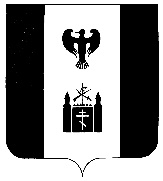 РОССИЙСКАЯ  ФЕДЕРАЦИЯКАМЧАТСКИЙ КРАЙТИГИЛЬСКИЙ РАЙОН
  АДМИНИСТРАЦИЯ    МУНИЦИПАЛЬНОГООБРАЗОВАНИЯ СЕЛЬСКОЕ ПОСЕЛЕНИЕ «село Воямполка»688902 Камчатский край, Тигильский район, с. Воямполка, ул. Гагарина 13,телефон\факс 22-0-21П О С Т А Н О В Л Е Н И Е «17» ноября 2022 г                                                                                            № 43В соответствии со статьей 7 Федерального закона № 210-ФЗ от 27.07.2010 года «Об организации предоставления государственных и муниципальных услуг»АДМИНИСТРАЦИЯ ПОСТАНОВЛЯЕТ:            1. Внести изменения в постановление главы администрации от 23.05.2012г. №22 «Об утверждении Административного регламента предоставления муниципальной услуги «Передача жилого помещения муниципального жилищного фонда в собственность граждан (приватизация)».        2. Изменить пункт 2.1.4. Раздела «2. Требования к предоставлению муниципальной услуги», согласно приложению 1 к настоящему Постановлению.3. Настоящее Постановление вступает в силу со дня его подписания. 4. Настоящие изменения в Административный регламент обнародовать путём размещения на информационном стенде сельского поселения «село Воямполка».Глава администрации сельского поселения «село Воямполка»                                          Н.В. Косыгина Приложение № 1 к постановлениюАдминистрации сельского поселения«село Воямполка» № 43 от 17.11.2022 г.Изменить пункт 2.1.4. Раздела «2. Требования к предоставлению», изложив его в следующей редакции:«2.1.4. Перечень документов, необходимых для получения муниципальной услуги, порядок их предоставления.Порядок получения информации заявителями по вопросам предоставления муниципальной услуги осуществляется следующими способами:2.1.4.1. В ходе личного приема посредством предъявления паспорта гражданина Российской Федерации либо иного документа, удостоверяющего личность, в соответствии с законодательством Российской Федерации или посредством идентификации и аутентификации в органах, предоставляющих государственные услуги, органах, предоставляющих муниципальные услуги, многофункциональных центрах.2.1.4.2. При предоставлении государственных и муниципальных услуг в электронной форме идентификация и аутентификация могут осуществляться посредством:1) единой системы идентификации и аутентификации или иных государственных информационных систем, если такие государственные информационные системы в установленном Правительством Российской Федерации порядке обеспечивают взаимодействие с единой системой идентификации и аутентификации, при условии совпадения сведений о физическом лице в указанных информационных системах;2) единой системы идентификации и аутентификации и единой информационной системы персональных данных, обеспечивающей обработку, включая сбор, хранение, биометрических персональных данных, их проверку и передачу информации о степени их соответствия предоставленным биометрическим персональным данным физического лица.».Заявитель (получатель) муниципальной услуги лично предоставляет специалисту заявление о передаче в собственность жилого помещения муниципального жилищного фонда социального использования по форме согласно Приложение № 1 к настоящему административному регламенту (далее – заявление).К заявлению прилагаются следующие документы:Копия паспорт заявителя (получателя) муниципальной услуги (в одном экземпляре/ стр. 2,5,14,17/ подлинник для ознакомления);Копия свидетельства о рождении детей до 14 лет (в одном экземпляре, подлинник для ознакомления);Справка с места работы об отсутствии брони на жилье;Справка, подтверждающая, что ранее право на приватизацию не было использовано;Договор социального найма занимаемого жилого помещения (подлинник и один экземпляр копии);Поквартирную справку на занимаемое жилое помещение (в одном экземпляре);Кадастровый паспорт на жилое помещение;Оригиналы квитанций о полной оплате квартплаты и коммунальных услуг;При необходимости специалистом могут запрашиваться дополнительные документы: копия свидетельства о регистрации брака, копия свидетельства о перемене фамилии, имени, отчества и пр. (подлинник для ознакомления).».О внесении изменений в Административный регламент предоставления муниципальной услуги «Передача жилого помещения муниципального жилищного фонда в собственность граждан (приватизация)» на основании Федерального закона от 29.12.2020 № 479-ФЗ «О внесении изменений в отдельные законодательные акты Российской Федерации»